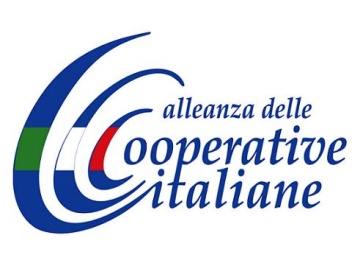 Alleanza delle Cooperative Italiane: il progetto di ammodernamento della rappresentanzaL’Alleanza delle Cooperative Italiane, nata nel gennaio 2011, è il coordinamento costituito da Agci, Confcooperative e Legacoop. Nasce per coordinare la rappresentanza della cooperazione nei confronti del Governo, del Parlamento, delle istituzioni europee e delle parti sociali. L’obiettivo è quello di dar vita a una rappresentanza unitaria della cooperazione italiana entro il 2017.L’Alleanza ha costituito nei primi due anni i coordinamenti settoriali (l’Alleanza delle Cooperative Agroalimentari; Sociali; Servizi e utilities; Lavoro; Abitazione; Cultura; Distribuzione consumo; Distribuzione dettaglianti; Turismo Sport; Pesca).Oggi l’Alleanza, è impegnata nel radicamento territoriale. Sono state, infatti, costituite le Alleanze regionali in Piemonte, Lombardia, Veneto, Liguria, Emilia Romagna, Toscana, Abruzzo, Umbria,  Molise,  Basilicata, Campania, Puglia.Negli anni l’Alleanza è stata preceduta, negli anni, da molte esperienze concrete. Già nel 1990 le tre centrali hanno scelto un modello comune di relazioni industriali, da cui nascono 15 CCNL e vari organismi bilaterali.Altre iniziative comuni: 1) Cooperfidi Italia che ha unificato nove dei confidi della cooperazione e garantisce oggi finanziamenti per oltre 200 milioni di euro; 2) i tre fondi di previdenza complementare negoziale (Cooperlavoro, Previcooper e Filcoop) che contano 117.000 mila iscritti e un patrimonio complessivo in gestione di oltre 1 miliardo di euro; 3) Fon.Coop il fondo di formazione continua con interventi formativi che hanno arricchito e realizzato le competenze dei lavoratori e dei soci di cooperativa (13.600 imprese, 630.000 lavoratori); 4) CFI società finanziaria che ha come obiettivo la partecipazione temporanea al capitale di rischio delle cooperative; 5) i fondi integrativi sanitari negoziali (Coopersalute, Filcoop agricolo e Fasiv) che contano 110.000 iscritti; 6) Coopform l’ente bilaterale per la salute e la sicurezza nei luoghi di lavoro.L’Alleanza si esprime attraverso un presidente Rosario Altieri presidente di Agci e due copresidenti Maurizio Gardini, presidente di Confcooperative e Mauro Lusetti, presidente di Legacoop. L’Alleanza ha, inoltre, istituito un Comitato operativo (composto dai direttori di Agci Filippo Turi, di Legacoop Giancarlo Ferrari e dal segretario generale di Confcooperative Vincenzo Mannino che ne è il coordinatore). Completano il comitato Fabiola Di Loreto e Marco Venturelli vicedirettore e vicesegretario di Confcooperative. Silvia Rimondi e Giuseppe Di Giugno di Agci, Serafini e D’Avanzo di Legacoop.